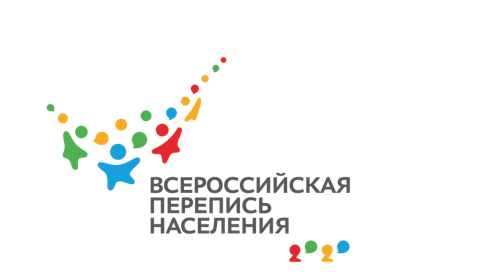     ПЕРЕПИСЬ ПО-БЕЛОРУССКИ:      ЧТО ЗАИНТЕРЕСОВАЛО РОССТАТ 19–20 октября делегация Росстата во главе с руководителем ведомства Павлом Малковым нанесла рабочий визит в Минск и ознакомилась с организацией проведения в Беларуси цифровой переписи населения. Малков отметил, что опыт белорусских коллег будет использован в ходе предстоящей Всероссийской переписи населения 2020 года. «Цифровые переписи населения — это не только новое качество, но и требование времени, — отметил руководитель Росстата Павел Малков во время визита делегации российских статистиков в Беларусь. — Зачастую люди уже не готовы напрямую общаться с переписчиками. Сейчас всё проходит динамично, и мы должны предоставить людям возможность переписаться в удобное время и в комфортном месте».В октябре Беларусь вступила во всемирный переписной раунд 2015-2024 годов и стала первой страной СНГ, которая проводит перепись населения в цифровой форме с применением современных IT-технологий. На первом этапе переписи, с 4 по 18 октября, жители республики могли самостоятельно переписаться в сети Интернет. Одновременно, с 4 по 30 октября, перепись можно пройти на стационарных переписных участках. С 21 по 30 октября переписчики Белстата проведут опрос тех, кто еще не принял участие в переписи. Все собранные сведения будут заноситься в электронные планшеты.Опыт Белстата является исключительно ценным для российских статистиков. «Здесь мы вживую видим, как налажен процесс переписи и как люди реагируют на внедрение цифровых технологий. В будущем это поможет избежать ошибок», — отметил Малков. Он также подчеркнул, что цифровая перепись — это не только возможность переписаться онлайн, но и использование передовых технологий для сбора и обработки информации. В Брянской области, как и по всей стране Всероссийская перепись населения пройдет с 1 по 31 октября 2020 года с применением цифровых технологий. Главным нововведением предстоящей переписи станет возможность самостоятельного заполнения жителями региона электронного переписного листа на Едином портале государственных услуг (ЕГПУ). По данным Управления информационных технологий Департамента экономического развития Брянской области уже более 750 тысяч жителей нашего региона зарегистрированы на ЕГПУ. Это те, кто сможет пройти перепись по Интернету в любом удобном для себя месте и в удобное время.Остальные смогут предоставить информацию о себе и членах своего домохозяйства традиционным способом – дождавшись переписчика дома. При обходе жилых помещений переписчики будут использовать планшеты со специальным программным обеспечением. Также переписаться можно будет на переписных участках, в том числе в помещениях многофункциональных центров оказания государственных и муниципальных услуг (МФЦ).28.10.2019                                                                                            При использовании материала ссылка                                                                                      на  Брянскстат обязательна.